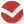 
Author proposal form:Resources for adults The Good Book CompanyAbout youAbout your proposalAbout your experienceAbout your networkWhat opportunities would you have to connect with potential readers of your book? Please tell us anything relevant about the following. Sample chapter Paste a sample chapter/unit below. Please ensure that your choice of sample gives a clear demonstration of both your writing style and your approach to teaching the Bible. If a single chapter is 1,000 words or less (for a devotional, for example), then include two or three. NameEmailAddressWorking titleType of resourceE.g. devotional, book, Bible study, curriculum, etc.The message of your book in one sentenceThe message of your book in one paragraph150 words max.Target reader Be as specific as possible.Reader journeyDescribe where your book is going to take a reader from, and to, in terms of their lived experience. (E.g. What are your target reader’s felt needs? Why are they going to pick up this book? Having read the book, how will their outlook have been changed?)Proposed table of contentsFor each chapter, include the chapter title and a short summary of its key message (ideally in one sentence), plus the Bible passage(s) from which you will make that point, where appropriate. This will be subject to change during the editorial process, so don’t worry if it’s still a working outline.Anticipated manuscript lengthI.e. number of wordsComparative titles List the 3-5 books that are most similar to yours—in terms of subject, approach, and theological perspective—and briefly outline why yours would be different or better.Tell us briefly about your journey to faith, church involvement and ministry experience 200 words max.Why are you well-placed to write this particular book?  Church referenceAs part of due diligence, we routinely take up references for authors with whom we have not worked before. Please provide the name of your church, and the name and email address of a pastor (or, if you are the pastor, a fellow-elder) who can attest to your character. We will only contact them if we intend to make you a publishing offer.Your personal platform E.g. website, blog, newsletter, social media etc., if applicable. Include links and numbers of hits/subscribers/followers.Links you have with other ministries or organisations   E.g. websites you’ve previously written for; organisations you’re connected with; speaking opportunities.Potential endorsersPersonal contacts you would be able to ask to endorse the book, if applicable (no minimum; maximum 8).Previous publicationsHave you published before? If so, list those publications here, with dates and sales numbers.